الجمهــــــوريـــة الجــزائـــرية الديمقراطيــة الشعبيـــة 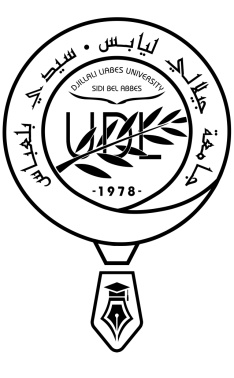 REPUBLIQUE ALGERIENNE DE MOCRATIQUE ET POPULAIREوزارة التعلـيـم العـالـي والبحـث الـعـلـمــيMINISTERE DE L’ENSEIGNEMENT SUPERIEUR ET DE LA RECHERCHE SCIENTFIQUEجامعة جيلالي ليابس-سيدي بلعباسUNIVERSITE DJILLALI LIABES DE SIDI BEL ABBES    ______________________________مشروع عملProjet de travailProgramme de mobilité de courte durée et de perfectionnement à l’étrangerType: Stage de perfectionnement de courte durée à l’étranger (SPCD)Maitre-Assistant / Doctorant non-salarié / Résident en sciences médicales Nom :…………………………………………………….اللقب:…………...…………………....Prénom :…………………………………………………الاسم:…………………………………أستاذ مساعد                           طالب دكتوراه غير أجير                                          طبيب مقيم    MA        	                      Doctorant non-salarié (DNS)  		                Résident Faculté : …………………………………………………..الكلية:………………………………..Département : ……………………………………………..القسم:…………...…………………..المصلحة الاستشفائية (بالنسبة للطبيب المقيم): …………...………...........………………..............……….Service hospitalier (pour les résidents):…………………………………………………………عنوان أطروحة الدكتوراه (بالنسبة للأستاذ المساعد وطالب الدكتوراه غير الأجير): …...........................………………………………………………………………………………………Intitulé de la thèse  (Pour les MA et DNS):…………………………………………..................……………………………………………………………………………………..التخصص (بالنسبة للأستاذ المساعد وطالب الدكتوراه غير الأجير): ……......................………………...…….Spécialité  (Pour les MA et DNS): …………………………………………………...............…مخبر الانتساب (بالنسبة للأستاذ المساعد وطالب الدكتوراه غير الأجير): …………….......................………...Laboratoire d’affiliation (Pour les MA et DNS):………...............……………………………...Etablissement d’accueil : المؤسسة المستقبلة: ……….……………….…..………………….............. Ville : المدينة:……………….....................................................………………………………….. Pays :……………………..البلد:………...………………………………………………………..Objectifs de la mobilité: أهداف التربص:……...……...…........………………………………………………………………………………………………………………………………………...…………………………………………………………………………………………………....…………………………………………………………………………………………………..…………………………………………Méthodologie :……………………………………………………………………………المنهجية ……………………………………………………………………………………………………………………………………………………………………………………………………………………………………………………………………..Résultats attendus : النتائج المنتظرة:..……………………………………………………………… ….……………………………………………………………………………………………….. ….……………………………………………………………………………………………….. ….……………………………………………………………………………………………….. ….………………………………………………فترة التربص: من ..…./……/…….                                               إلى: ..…./……/…….Période de la mobilité : du ….../…...../….                                   au ….../…...../….Signature de l’intéressé(e)Date :………………………..Nom et prénom du directeur de thèse ou du chef de service pour les résidents:……………………………………………..Université de rattachement :…………………. Faculté/Service hospitalier:…………………. Email : ………………………………….Tél : …………………………….Avis du  Directeur de thèse ou du Chef de service pour les résidents: Date………………….Signature Validation du conseil scientifiqueDate………………….